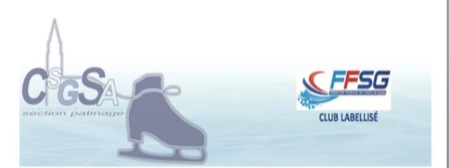 Horaires :Le stage est inclus dans la cotisation annuelle.
En cas de blessure du stagiaire, son responsable légal autorise les responsables du stage à prendre les dispositions d’urgence nécessaires.NOM___________________	PRENOM______________Date de naissance_____________	Téléphone :	Mail :	GROUPE COMPETITION 2 GROUPE COMPETITION 2 GROUPE COMPETITION 2 ParticipationSamedi 19/12/202010:45 – 12:45 Lundi 21/12/202015:30 – 18:00 Mardi 22/12/202015:30 – 18:00 Mercredi 23/12/20208:30 – 10:00 Lundi 28/12/202015:30 – 18:00 PPG 14:00 – 15:00Mardi 29/12/202015:30 – 18:00 PPG 14:00 – 15:00Mercredi 30/12/202015:30 – 18:00 PPG 14:00 – 15:00Jeudi 31/12/202010:45 – 13:45 Samedi 02/01/202110:45 – 12:45 
Date :Nom et signature :